FACCTS – STATEMENT OF BELIEF AND AIMSFACCTS – Statement of Belief (SU statement ‘What we believe’ used)God and the human race:We hold that the Lord our God is one, Father, Son and Holy Spirit; and that he fulfils His sovereign purposes – in creation, revelation, redemption, judgement and the coming of His Kingdom, by calling out from the world a people united to Himself and to each other in love.We acknowledge that though God made us in His own likeness and image, conferring on us dignity and worth, and enabling us to respond to Himself, we are members of a fallen race; we have sinned and come short of His glory.We believe that the Father has shown us His holy love in giving Jesus Christ, His only Son, for us, while through our sinfulness and guilt we were subject to His wrath and condemnation; and has shown us His grace by putting sinners right with Him when they place their trust in His Son.We confess Jesus Christ as Lord and God; as truly human, born of the virgin Mary; as Servant, sinless, full of grace and truth; as only Mediator and Saviour, dying on the cross in our place, representing us to God, redeeming us from the grip, guilt and punishment of sin; as Victor over Satan and all his forces, rising from death with a glorious body; being taken up to be with His Father, one day returning personally in glory and judgement to establish His Kingdom.We believe in the Holy Spirit, who convicts the world of guilt in regard to sin, righteousness and judgement; who makes the death of Christ effective to sinners, declaring they must turn to Christ in repentance, and directing their trust towards the Lord Jesus Christ, who through the new birth makes us partake in the life of the risen Christ, and who is present within all believers, illuminating their minds to  grasp the truth of  Scripture, producing in them His fruit, granting to them His gifts, and empowering them for witness in the world.The Scriptures:We believe that the Old and New Testaments Scriptures are God breathed, since their writers were moved from God by the Holy Spirit; therefore they are fully trustworthy in all they affirm, and are our highest authority for faith and life.The Church and its Mission:We recognize the Church as the body of Christ, held together and growing in Him; both as a total fellowship throughout the world and as the local congregation in which believers gather.We acknowledge the commission of Christ to proclaim the Good News to all people, making them disciples and teaching them to obey Him.We acknowledge the command of Christ to love our neighbours, resulting in service to the Church and society; in seeking reconciliation for all with God and their fellows; in proclaiming liberty from every kind of oppression; and in spreading Christ’s justice in an unjust world.FACCTS aims • To advance the Christian faith in accordance with the Statement of Belief, in Fleet and Crookham in Hampshire and in surrounding areas in Hampshire and Surrey as the Directors (also referred to as “Trustees”) of the Charity may from time to time think fit; and • To advance education in accordance with Christian principles by such means as the Directors/Trustees may consider appropriate in the said locations as the Directors/Trustees may from time to time think fit. 									March 2018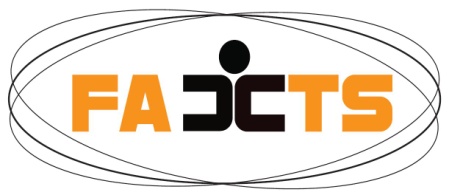 Fleet & Crookham Churches Together in Schools